
Firma Resp.le U.O.
________________                       AZIENDA SANITARIA LOCALE DI PESCARA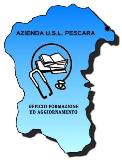                       Uff. Formazione ed Aggiornamento –                     Via Renato Paolini n. 47 - 65124 Pescara                     Tel. 085 4253166 - Fax 085 4253165                   Dir. Amministrativo Dott. Alberto Cianci   www.ausl.pe.it                         AZIENDA SANITARIA LOCALE DI PESCARA                      Uff. Formazione ed Aggiornamento –                     Via Renato Paolini n. 47 - 65124 Pescara                     Tel. 085 4253166 - Fax 085 4253165                   Dir. Amministrativo Dott. Alberto Cianci   www.ausl.pe.it  RILEVAZIONE BISOGNI FORMATIVI ANNO 2019RILEVAZIONE BISOGNI FORMATIVI ANNO 2019QUALI SONO I CORSI NECESSARI AL MIGLIORAMENTO    DELL'ATTIVITA'  DELL'U.O.QUALI SONO I CORSI NECESSARI AL MIGLIORAMENTO    DELL'ATTIVITA'  DELL'U.O.AREA TEMATICADESTINATARI